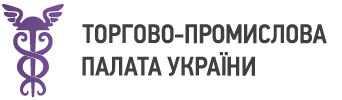 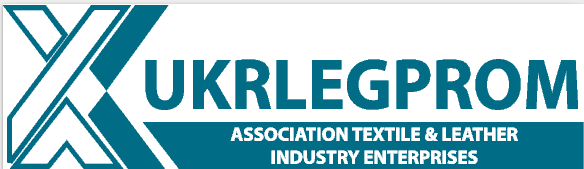 ПРОГРАММА 
Текстильного онлайн бизнес-форумаУкраинско-узбекское сотрудничество в сфере легкой промышленностиДата: 27 01 2021 (среда)
язык - русскийПРОГРАММА 
Текстильного онлайн бизнес-форумаУкраинско-узбекское сотрудничество в сфере легкой промышленностиДата: 27 01 2021 (среда)
язык - русскийВремяСпикерМодератор: Валерий Король - вице-президент Торгово-промышленной палаты Украины 11:00Приветствие:Геннадий Чижиков - президент Торгово-промышленной палаты УкраиныАдхам Икрамов - председатель Торгово-Промышленной Палаты Республики УзбекистанНиколай Дорошенко - Чрезвычайный и Полномочный Посол Украины в Республике УзбекистанАлишер Курманов - Чрезвычайный и Полномочный Посол Республики Узбекистан в УкраинеТарас Качка, заместитель министра развития экономики, торговли и сельского хозяйства Украины - Торговый представитель Украины (TBC)11:20Илхом Хайдаров  - Председатель Ассоциации «Узтекстильпром» О развитии и интересах Узбецкой легкой промышленности11:30Татьяна Изовит – Президент-глава правления Ассоциации «Укрлегпром»Бизнес-партнерство для развития производства и экспорта11:40Презентации компаний-участников Узбекской стороны 11:55Презентации компаний-участников Украинской стороны12:10Панель «вопросы-ответы»12:25Резюме бизнес-форума